PROB 5					Fois plus / fois moins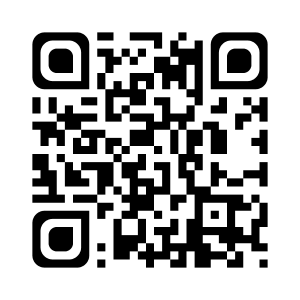 Je sais ma leçon si…PROB 5 Je sais résoudre un problème multiplicatif de fois plus / fois moins.Fois plus / Fois moins Deux collections sont comparées, sous forme de « fois plus » ou de « fois moins ».Fois plus / Fois moins Deux collections sont comparées, sous forme de « fois plus » ou de « fois moins ».Ex :J’ai 28 images. Marie en a 2 fois plus que moi.Marie a 56 images.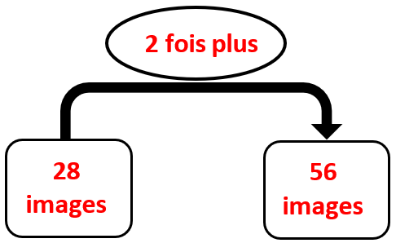 Si je cherche la deuxième collection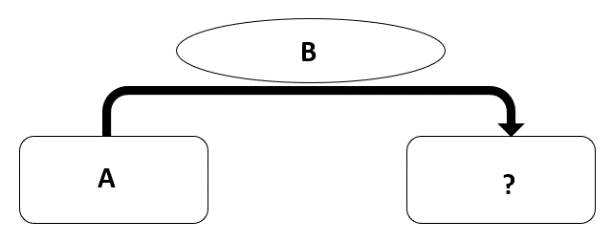  Si la deuxième collection comporte plus d’éléments : multiplication. A x B Si la deuxième collection comporte moins d’éléments : division.A ÷ B